Curriculum 
AreaAutumn 1Autumn 1Autumn 1Autumn 2Spring 1Spring 2Summer 1Summer 2ProjectWhy do you love me so much?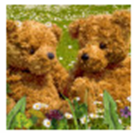 Why do you love me so much?Why do you love me so much?Why do leaves go crispy?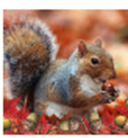 Why can’t I have chocolate for breakfast?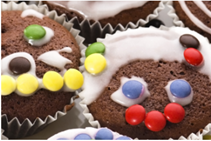 Do cows drink milk?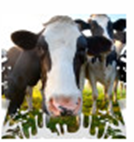 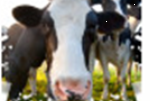 How many pebbles on the beach?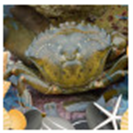 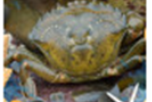 Are we there yet?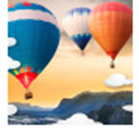 Communication and languageFollowing simple instructions Using simple sentences Key worker groups – focus on conversationCommunicating basic needs to adults and peersTo sit and listen during activities Beginning to ask / answer simple questions including what / where/ who?Following simple instructions Using simple sentences Key worker groups – focus on conversationCommunicating basic needs to adults and peersTo sit and listen during activities Beginning to ask / answer simple questions including what / where/ who?Following simple instructions Using simple sentences Key worker groups – focus on conversationCommunicating basic needs to adults and peersTo sit and listen during activities Beginning to ask / answer simple questions including what / where/ who?Following simple instructions Using simple sentences Key worker groups – focus on conversationCommunicating basic needs to adults and peersTo sit and listen during activities Beginning to ask / answer simple questions including what / where/ who?Beginning to ask / answer  questionsListen with increased attentionRetell a simple event.Listening to stories and responding with relevant comments or questions.Recall basic stories.Children will retell stories in their own words and respond effectivelyBeginning to ask / answer  questionsListen with increased attentionRetell a simple event.Listening to stories and responding with relevant comments or questions.Recall basic stories.Children will retell stories in their own words and respond effectivelyMaintaining attention and concentrating for during appropriate activities Extending vocabularyUsing a range of vocabulary during activities and experiencesMaintaining attention and concentrating for during appropriate activities Extending vocabularyUsing a range of vocabulary during activities and experiencesCommunication and languageSharing books about homes and familiesTalking about who is special to themTalking about changes in Autumn / WinterTalking about changes in Autumn / WinterTalking about changes in Autumn / WinterTalking about space / planetsSharing experiences of animalsTalking about days out and comparing different environments e.g. park, seaside, town and countryTalking about journeys we have madeOur local areaPhysical developmentTaking part in a range of PE lessons – using small games equipment / moving to music / travelling in different ways Beginning to use a range of one-handed tools independentlyFinger gym activitiesSelf-care – hand washing, communicating toileting needsTaking part in a range of PE lessons – using small games equipment / moving to music / travelling in different ways Beginning to use a range of one-handed tools independentlyFinger gym activitiesSelf-care – hand washing, communicating toileting needsTaking part in a range of PE lessons – using small games equipment / moving to music / travelling in different ways Beginning to use a range of one-handed tools independentlyFinger gym activitiesSelf-care – hand washing, communicating toileting needsTaking part in a range of PE lessons – using small games equipment / moving to music / travelling in different ways Beginning to use a range of one-handed tools independentlyFinger gym activitiesSelf-care – hand washing, communicating toileting needsFocus on pencil grip and control – Rainbow writingFinger gym activitiesUsing  a range of one-handed tools independently Self-care – eating a variety of foodsTaking part in a range of PE lessons – using small games equipment / moving to music / travelling in different waysFocus on pencil grip and control – Rainbow writingFinger gym activitiesUsing  a range of one-handed tools independently Self-care – eating a variety of foodsTaking part in a range of PE lessons – using small games equipment / moving to music / travelling in different waysBeginning to form recognisable letters –  correct pencil grip Rainbow writing Finger gym activitiesDevelop skills to move in different ways and travel confidently Sports day (Summer 2)Beginning to form recognisable letters –  correct pencil grip Rainbow writing Finger gym activitiesDevelop skills to move in different ways and travel confidently Sports day (Summer 2)Personal, social, emotional developmentSharing and taking turnsBuilding relationships with peers and new staff members Building confidence to separate from familiar adultsTalking about myself, my home and familyFriendship weekBoundaries and routinesSharing and taking turnsBuilding relationships with peers and new staff members Building confidence to separate from familiar adultsTalking about myself, my home and familyFriendship weekBoundaries and routinesSharing and taking turnsBuilding relationships with peers and new staff members Building confidence to separate from familiar adultsTalking about myself, my home and familyFriendship weekBoundaries and routinesSharing and taking turnsBuilding relationships with peers and new staff members Building confidence to separate from familiar adultsTalking about myself, my home and familyFriendship weekBoundaries and routinesBuilding and developing friendships Continuing to follow boundaries and new routinesKeeping healthy -  eating, exercise, keeping clean, sleepBuilding and developing friendships Continuing to follow boundaries and new routinesKeeping healthy -  eating, exercise, keeping clean, sleepResolving conflicts Sharing ideas and opinionsInitiating conversations and maintaining positive friendshipsContinuing to follow boundaries and new routinesTransition to Reception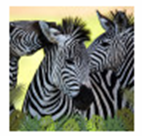 Keeping safe on the roads and pavementsResolving conflicts Sharing ideas and opinionsInitiating conversations and maintaining positive friendshipsContinuing to follow boundaries and new routinesTransition to ReceptionKeeping safe on the roads and pavementsLiteracyHearing, listening to and identifying different sounds in the environmentRhyming activitiesRead write inc – oral blending , hearing single sounds and recognising letters Mark making in different mediaJoining in with repeated phrases in familiar stories and rhymesBeginning to write own names – Rainbow writing  Listen to range of stories, rhymes and non-fictionUnderstand that books can provide informationHearing, listening to and identifying different sounds in the environmentRhyming activitiesRead write inc – oral blending , hearing single sounds and recognising letters Mark making in different mediaJoining in with repeated phrases in familiar stories and rhymesBeginning to write own names – Rainbow writing  Listen to range of stories, rhymes and non-fictionUnderstand that books can provide informationHearing, listening to and identifying different sounds in the environmentRhyming activitiesRead write inc – oral blending , hearing single sounds and recognising letters Mark making in different mediaJoining in with repeated phrases in familiar stories and rhymesBeginning to write own names – Rainbow writing  Listen to range of stories, rhymes and non-fictionUnderstand that books can provide informationHearing, listening to and identifying different sounds in the environmentRhyming activitiesRead write inc – oral blending , hearing single sounds and recognising letters Mark making in different mediaJoining in with repeated phrases in familiar stories and rhymesBeginning to write own names – Rainbow writing  Listen to range of stories, rhymes and non-fictionUnderstand that books can provide informationHearing, listening to and identifying different sounds in the environmentRhyming activitiesRead write inc – oral blending , hearing single sounds and recognising letters Mark making in different mediaJoining in with repeated phrases in familiar stories and rhymesBeginning to write own names – Rainbow writingListen to range of stories, rhymes and non-fictionUnderstand that books can provide informationHearing, listening to and identifying different sounds in the environmentRhyming activitiesRead write inc – oral blending , hearing single sounds and recognising letters Mark making in different mediaJoining in with repeated phrases in familiar stories and rhymesBeginning to write own names – Rainbow writingListen to range of stories, rhymes and non-fictionUnderstand that books can provide informationHearing, listening to and identifying different sounds in the environmentRhyming activitiesRead write inc – oral blending , hearing single sounds and recognising letters Reading simple sentences (RWInc Ditty)Mark making in different mediaJoining in with repeated phrases in familiar stories and rhymesBeginning to write own names – Rainbow writing  Listen to range of stories, rhymes and non-fictionUnderstand that books can provide informationHearing, listening to and identifying different sounds in the environmentRhyming activitiesRead write inc – oral blending , hearing single sounds and recognising letters Reading simple sentences (RWInc Ditty)Mark making in different mediaJoining in with repeated phrases in familiar stories and rhymesBeginning to write own names – Rainbow writing  Listen to range of stories, rhymes and non-fictionUnderstand that books can provide informationLiteracySharing favourite storiesRetelling traditional tales e.g.The Little Red henSharing favourite storiesRetelling traditional tales e.g.The Little Red henUsing non-fiction books to find informationUsing non-fiction books to find informationRetelling traditional tales e.g.Goldilocks and the three bears, The gingerbread manUsing non-fiction books to find informationRetelling traditional tales e.g. The enormous turnip, The three Billy Goats GruffUsing non-fiction books to find informationCreating recipes and shopping listsGrowing – where does our food come from?Using non-fiction books to find informationSharing familiar stories and creating own plans / maps  of local areaMathematicsRote counting 1:1 touch counting Knowing and saying some number names Introducing basic 2D shapes Sorting and categorising according to size, shape and colourComparing measurements - lengthRote counting 1:1 touch counting Knowing and saying some number names Introducing basic 2D shapes Sorting and categorising according to size, shape and colourComparing measurements - lengthRote counting 1:1 touch counting Knowing and saying some number names Introducing basic 2D shapes Sorting and categorising according to size, shape and colourComparing measurements - lengthRote counting 1:1 touch counting Knowing and saying some number names Introducing basic 2D shapes Sorting and categorising according to size, shape and colourComparing measurements - lengthCounting within 10Finding the total of two small groupsComparing measurements - weight Showing interest in shape Recognises shapes in the environment Continue simple patternsComparing measurements - capacityOrdering items according to their properties Recognises significant numbers Finding the total of two small groupsBeginning to recognise numbers in the environment Recognising and identify 2D shapesFinding the total of two small groupsUnderstanding the world What makes us special? Relationships with friends and familyOperate simple IT programs  e.g. Colour Magic / Simple City Role play – home corner, hospital Harvest Halloween What makes us special? Relationships with friends and familyOperate simple IT programs  e.g. Colour Magic / Simple City Role play – home corner, hospital Harvest Halloween What makes us special? Relationships with friends and familyOperate simple IT programs  e.g. Colour Magic / Simple City Role play – home corner, hospital Harvest Halloween Looking at patterns and change over time AutumnOperating simple equipment / using simple programs e.g. Colour Magic /Simple CityBonfire Night ChristmasHealthy eatingFood we like / dislikeChanges in cooking e.g. bread to toast, jelly, melting chocolateOperate simple IT programs  e.g. Colour Magic / Simple CityChinese New YearWhere food comes fromAnimals that live on the farmGrowing plants / cropsFarm machinery The world and environment around us EasterPlants and animals that live on the sea shorePebbles , sand and rocksThe seaOperate simple IT programs  e.g. Colour Magic / Simple CityDifferent types of transportHow things moveHoliday destinationsFast and slowThe world and environment around us Operate simple IT programs  e.g. Colour Magic / Simple CityExpressive arts and designExperimenting with colours and marks Pen portraits – self portraitsExperimenting with colours and marks Pen portraits – self portraitsExperimenting with colours and marks Pen portraits – self portraitsUsing a range of construction materials Christmas craft Christmas cardTalks about family and people in the community Who are special to us?Role play shopEaster craft Easter cardRole play - vetsColour mixing Exploring different texturesImaginary and real journeysCooperative role play with peersVisits and VisitorsVisits in the local areaVisits in the local areaVisits in the local areaFarm BusVisits in the local areaVisits in the local area